Сумська міська радаВиконавчий комітетРІШЕННЯ
          Розглянувши заяву ОСОБА 2 та надані документи, відповідно до статті 158 Сімейного кодексу України, пункту 73 Порядку провадження органами опіки та піклування діяльності, пов’язаної із захистом прав дитини, затвердженого постановою Кабінету Міністрів України від 24.09.2008 № 866 «Питання діяльності органів опіки та піклування, пов’язаної із захистом прав дитини», враховуючи рішення комісії з питань захисту прав дитини                                                           від 07.10.2021, протокол № 15, керуючись підпунктом 4 пункту «б» частини першої статті 34, частиною першою статті 52 Закону України «Про місцеве самоврядування в Україні», виконавчий комітет Сумської міської радиВИРІШИВ:	1. Визначити порядок участі ОСОБА 2 у вихованні малолітнього сина ОСОБА 1, ДАТА 1 року народження, у формі систематичних побачень та спілкування з дитиною, а саме: кожного тижня вівторок-середа з 18:00 години до 20:00 години. Також, І-ІІІ субота та ІІ-ІV неділя місяця з 10:00 години до 18:00 години, без присутності матері дитини, з урахуванням бажання та стану здоров’я дитини, інших обставин, що мають істотне значення.2. Визнати таким, що втратило чинність рішення Виконавчого комітету Сумської міської ради від 12.10.2021 року № 606 «Про визначення порядку участі у вихованні малолітньої дитини ОСОБА 1»Міський голова							                   О.М. ЛисенкоПодопригорі В.В. 701-915Надіслати: Подопригорі В.В. - 3 екз.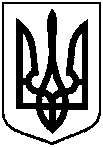 від 27.10.2021 № 629Про визначення порядку участі у вихованні малолітньої дитини ОСОБА 1, та визнання рішення виконавчого комітету Сумської міської ради таким, що втратило чинність